Oregon State University Biochemistry Blast for High School StudentsScholarship Application Form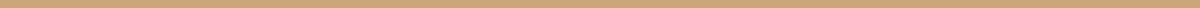 Oregon State University’s Biochemistry Blast Courses offer a limited number of half-price scholarships to help students from all economic circumstances to take the courses. Please fill out this form completely and submit it via the online registration form. When you click through to the registration form via the course webpage, you will find a “scholarship” field to which you may upload your information via pdf or word document.Today’s Date:Student Name:Guardian Name:Mailing address:Email address:Phone number:Describe any extenuating circumstances affecting financial need:Student essay – Briefly describe your interest in this course and goals it will help you achieve: